                                                                проект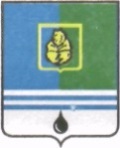                                          РЕШЕНИЕДУМЫ ГОРОДА КОГАЛЫМАХанты-Мансийского автономного округа - ЮгрыОт «___»_______________20___г.                                                   №_______ ЮгрыО внесении изменений в решение Думы города Когалыма от 29.06.2009 №390-ГДВ соответствии со статьями 31, 32, 33 Градостроительного кодекса Российской Федерации, рассмотрев изменения в Правила землепользования и застройки территории города Когалыма, утвержденные решением Думы города Когалыма от 29.06.2009 №390-ГД, учитывая результаты публичных слушаний, Дума города Когалыма РЕШИЛА:1. В решение Думы города Когалыма от 29.06.2009 №390-ГД                     «Об утверждении правил землепользования и застройки территории города Когалыма» (далее – решение) внести следующие изменения:По всему тексту приложения к решению слова «администрация города Когалыма» заменить словами «Администрация города Когалыма» в соответствующих падежах;Часть 1 статьи 4 приложения к решению изложить в новой редакции:«Застройщик - физическое или юридическое лицо, обеспечивающее на принадлежащем ему земельном участке или на земельном участке иного правообладателя (которому при осуществлении бюджетных инвестиций в объекты капитального строительства государственной (муниципальной) собственности органы государственной власти (государственные органы), Государственная корпорация по атомной энергии «Росатом», Государственная корпорация по космической деятельности «Роскосмос», органы управления государственными внебюджетными фондами или органы местного самоуправления передали в случаях, установленных бюджетным законодательством Российской Федерации, на основании соглашений свои полномочия государственного (муниципального) заказчика) строительство, реконструкцию, капитальный ремонт объектов капитального строительства, а также выполнение инженерных изысканий, подготовку проектной документации для их строительства, реконструкции, капитального ремонта.»;В части 18 статьи 8 приложения к решению слова «установлена Постановлением Правительства РФ от 29 декабря 2005 года №840» заменить словами «утверждена приказом Министерства регионального развития Российской Федерации от 10.05.2011 №207 «Об утверждении формы градостроительного плана земельного участка»;В абзаце пятом части 14 статьи 9 решения слова «ч.16» заменить словами «части 8».2. Настоящее решение вступает в силу после его официального опубликования.3. Опубликовать настоящее решение и приложение к нему в газете «Когалымский вестник».ПредседательГлаваДумы города Когалымагорода Когалыма_____________  А.Ю.Говорищева_____________  Н.Н.Пальчиков